EDITAL DE SELEÇÃO - MOSTRA FOTOGRÁFICA “UNIVASF 15 ANOS”EDITAL N˚ 001/2018A Diretoria de Arte, Cultura e Ações Comunitárias (DACC) da Pró-Reitoria de Extensão (PROEX) e a Assessoria de Comunicação Social (ASCOM) da Universidade Federal do Vale do São Francisco (UNIVASF), por meio deste edital, tornam pública a realização de processo seletivo de fotografias para compor a Mostra Fotográfica de Comemoração dos 15 anos da UNIVASF.CAPÍTULO I – DOS OBJETIVOSArt. 1º O presente edital tem como objetivo selecionar as fotografias que irão compor a Mostra Fotográfica de Comemoração dos 15 anos da UNIVASF, a ser celebrado em 2019.Art. 2º A Mostra Fotográfica integrará o calendário oficial de comemoração pelos 15 anos de atividades acadêmicas da UNIVASF e será realizada em 2019.Art. 3º A Mostra Fotográfica visa divulgar e valorizar os lugares onde se encontra instalada a UNIVASF, demonstrando a importância da inserção universitária nos territórios do semiárido nordestino, bem como as fronteiras, suas culturas e peculiaridades nos interiores dos estados de Pernambuco, Bahia e Piauí.CAPÍTULO II – DOS PARTICIPANTESArt. 4º Podem participar da seleção membros de toda a comunidade acadêmica: discentes de graduação e pós-graduação dos cursos presenciais e EAD da UNIVASF, docentes, técnico-administrativos em educação (TAEs), estagiários e funcionários terceirizados da instituição.CAPÍTULO III – DAS IMAGENSArt. 5º As fotografias deverão ilustrar e representar a UNIVASF em seus diversos papeis e funções de instituição educacional e formadora em atividade no semiárido nordestino, promovendo a reflexão da sociedade sobre a importância da Universidade neste contexto.Art. 6º É responsabilidade do autor da fotografia obter a autorização de uso da imagem pessoal, expressa e gratuita, de todas as pessoas retratadas nas fotografias inscritas.Art. 7º Não serão aceitas fotografias que estimulem a violência, a prática de crimes e que incitem ódio, preconceito e/ou discriminação de qualquer tipo.Art. 8º As fotografias deverão observar os seguintes requisitos técnicos:Formato de arquivo .PNG ou .JPG;Resolução mínima de 5 megapixels e tamanho máximo de arquivo de 5 MB;Podem ser coloridas ou em preto e branco;Art. 9º Não há exigência em relação ao equipamento para produção da imagem, podendo participar fotos captadas com celulares ou câmeras digitais de qualquer tipo.Art. 10º As imagens devem ser inéditas.Parágrafo único. Todas as fotografias inscritas na seleção objeto do presente edital comporão o banco de imagens da DACC/PROEX e ASCOM e poderão ser utilizadas em materiais institucionais, por tempo indeterminado, sem limite de uso e em mídia digital ou impressa, independentemente da seleção, sendo garantidos os créditos correspondentes à sua autoria.CAPÍTULO IV – DAS INSCRIÇÕESArt. 11º As inscrições estarão abertas de 15 de dezembro de 2018 a 30 de janeiro de 2019.Art. 12º As inscrições serão feitas exclusivamente em meio eletrônico, pelo endereço: mostra.fotos@univasf.edu.br Art. 13º Cada candidato poderá inscrever até duas fotografias nesta seleção. Parágrafo único. Para inscrever cada fotografia o autor deverá encaminhar um e-mail específico, com os requisitos determinados no Art. 15º.Art. 14º As imagens enviadas deverão necessariamente ser de autoria do responsável pela inscrição.Parágrafo único. Os inscritos são responsáveis pelo teor e conteúdo das imagens.Art. 15º Para efetivar a inscrição, o interessado deverá encaminhar para o endereço eletrônico indicado no Art. 12º os seguintes arquivos:Fotografia devidamente identificada com o nome do autor.FICHA DE INSCRIÇÃO, preenchida e assinada, conforme modelo disponibilizado no Anexo I deste edital.FORMULÁRIO DE LIVRE CONSENTIMENTO DE USO DA IMAGEM, preenchido e assinado por todas as pessoas retratadas na foto, conforme determina o Art. 6º, modelo disponibilizado no Anexo II deste edital.FORMULÁRIO DE AUTORIZAÇÃO DE USO DA IMAGEM FOTOGRÁFICA, preenchido e assinado pelo autor da foto, modelo disponibilizado no Anexo III deste edital.CAPÍTULO V – DA SELEÇÃOArt. 16º A seleção das fotografias será realizada pela Comissão Organizadora desta seleção, composta por servidores da DACC e da ASCOM. CAPÍTULO VI – DO RESULTADOArt. 17º O resultado final desta seleção será divulgado no dia 8 de fevereiro de 2019, por meio do portal institucional da UNIVASF.Art. 18º A Mostra Fotográfica de Comemoração dos 15 anos da UNIVASF terá início em 20 de fevereiro de 2019.CAPÍTULO VII – DISPOSIÇÕES FINAISArt. 18º É vedada a participação de servidores, estagiários e funcionários terceirizados lotados na DACC e na ASCOM da UNIVASF.Art. 19º Os casos omissos serão solucionados pela Comissão Organizadora deste processo seletivo.Petrolina, 15 de dezembro de 2018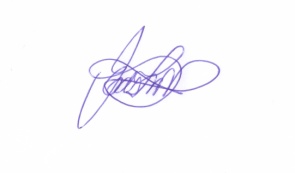 Edson MacaliniDiretor de Arte, Cultura e Ações Comunitárias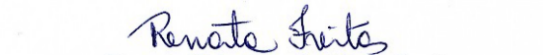 Renata Cristina de Sá Barreto FreitasCoordenadora de Comunicação SocialANEXO I – FICHA DE INSCRIÇÃO ANEXO II – FORMULÁRIO DE LIVRE CONSENTIMENTO DE USO DA IMAGEMEu, ____________________________________________________________________________________________________________, nacionalidade ___________________________________, estado civil ________________________________, profissão _____________________________, inscrito(a) no CPF sob o nº ______.______.______.-____ e RG sob o nº _____________________, órgão emissor ______/____, residente e domiciliado(a) na ____________________________________________________________________________________________________________________,número ______, bairro _______________________, cidade/estado __________________ - _____. Pelo presente instrumento autorizo a Diretoria de Arte, Cultura e Ações Comunitárias -  Pró-Reitoria de Extensão da Universidade Federal do Vale do São Francisco – DACC-PROEX/UNIVASF a divulgar, utilizar e dispor, na íntegra ou em parte, para todos os fins cabíveis, inclusive fins institucionais, educativos, informativos, técnicos e culturais, o meu nome, minha imagem (fotografia) sem que isto implique em ônus para esta Instituição.Declaro, ainda, que a cessão de direitos de uso do meu nome, da minha imagem aqui ajustada tem caráter definitivo, autorizando a sua exibição em número indeterminados de vezes, por qualquer meio de comunicação existente.Fica ainda autorizada, de livre e espontânea vontade, para os mesmos fins, a cessão de direitos da veiculação das imagens não recebendo para tanto qualquer tipo de remuneração.Por esta ser a expressão da minha vontade declaro que autorizo o uso acima descrito sem que nada haja a ser reclamado a título de direitos conexos à minha imagem ou a qualquer outro, e assino a presente autorização.____________________ - ______, _____ de ______________________de 20_____._________________________________________________Assinatura do cedenteANEXO III – FORMULÁRIO DE AUTORIZAÇÃO DO USO DA IMAGEM FOTOGRÁFICAEu, _______________________________________________________________________________________________, nacionalidade ____________________, estado civil _____________________, profissão ___________________________, inscrito no CPF sob o nº ______.______.______.-____ e RG sob o nº _____________________, órgão emissor ______/____, autorizo o uso da minha produção fotográfica para fins de divulgação e publicidade do trabalho artístico-cultural.____________________ - ______, _____ de ______________________de 20_____._________________________________________________Assinatura do cedenteNOME COMPLETO:NOME COMPLETO:NOME COMPLETO:NOME COMPLETO:NOME COMPLETO:(  ) ESTUDANTE                                                            Curso:(  ) SERVIDOR                                                                Setor:(  ) TERCEIRIZADO                                                        Setor:(  ) ESTAGIÁRIO                                                            Setor:(  ) ESTUDANTE                                                            Curso:(  ) SERVIDOR                                                                Setor:(  ) TERCEIRIZADO                                                        Setor:(  ) ESTAGIÁRIO                                                            Setor:(  ) ESTUDANTE                                                            Curso:(  ) SERVIDOR                                                                Setor:(  ) TERCEIRIZADO                                                        Setor:(  ) ESTAGIÁRIO                                                            Setor:(  ) ESTUDANTE                                                            Curso:(  ) SERVIDOR                                                                Setor:(  ) TERCEIRIZADO                                                        Setor:(  ) ESTAGIÁRIO                                                            Setor:(  ) ESTUDANTE                                                            Curso:(  ) SERVIDOR                                                                Setor:(  ) TERCEIRIZADO                                                        Setor:(  ) ESTAGIÁRIO                                                            Setor:E-MAIL:E-MAIL:NAT./UF:DN:DN:ENDEREÇO (Rua, Avenida, Alameda etc.):ENDEREÇO (Rua, Avenida, Alameda etc.):ENDEREÇO (Rua, Avenida, Alameda etc.):ENDEREÇO (Rua, Avenida, Alameda etc.):Nº:BLOCO/APT:BAIRRO:BAIRRO:BAIRRO:BAIRRO:CIDADE:ESTADO:CEP:CEP:CEP:CPF:RG (órgão expedidor, Estado, data de expedição) :RG (órgão expedidor, Estado, data de expedição) :RG (órgão expedidor, Estado, data de expedição) :RG (órgão expedidor, Estado, data de expedição) :TELEFONE FIXO: TELEFONE CELULAR/ WHATSAPP: TELEFONE CELULAR/ WHATSAPP: TELEFONE CELULAR/ WHATSAPP: TELEFONE CELULAR/ WHATSAPP: NOME NO FACEBOOK: NOME NO FACEBOOK: NOME NO FACEBOOK: NOME NO FACEBOOK: NOME NO FACEBOOK: SEXO:ESTADO CIVIL:ESTADO CIVIL:ESTADO CIVIL:ESTADO CIVIL:DATA:                                                       ASSINATURA:ASSINATURA:ASSINATURA:ASSINATURA: